Investigation NotesNames: __________________________________________________________Draw a picture of your investigation setup. Show your flashlight , materials, and other items that you use. 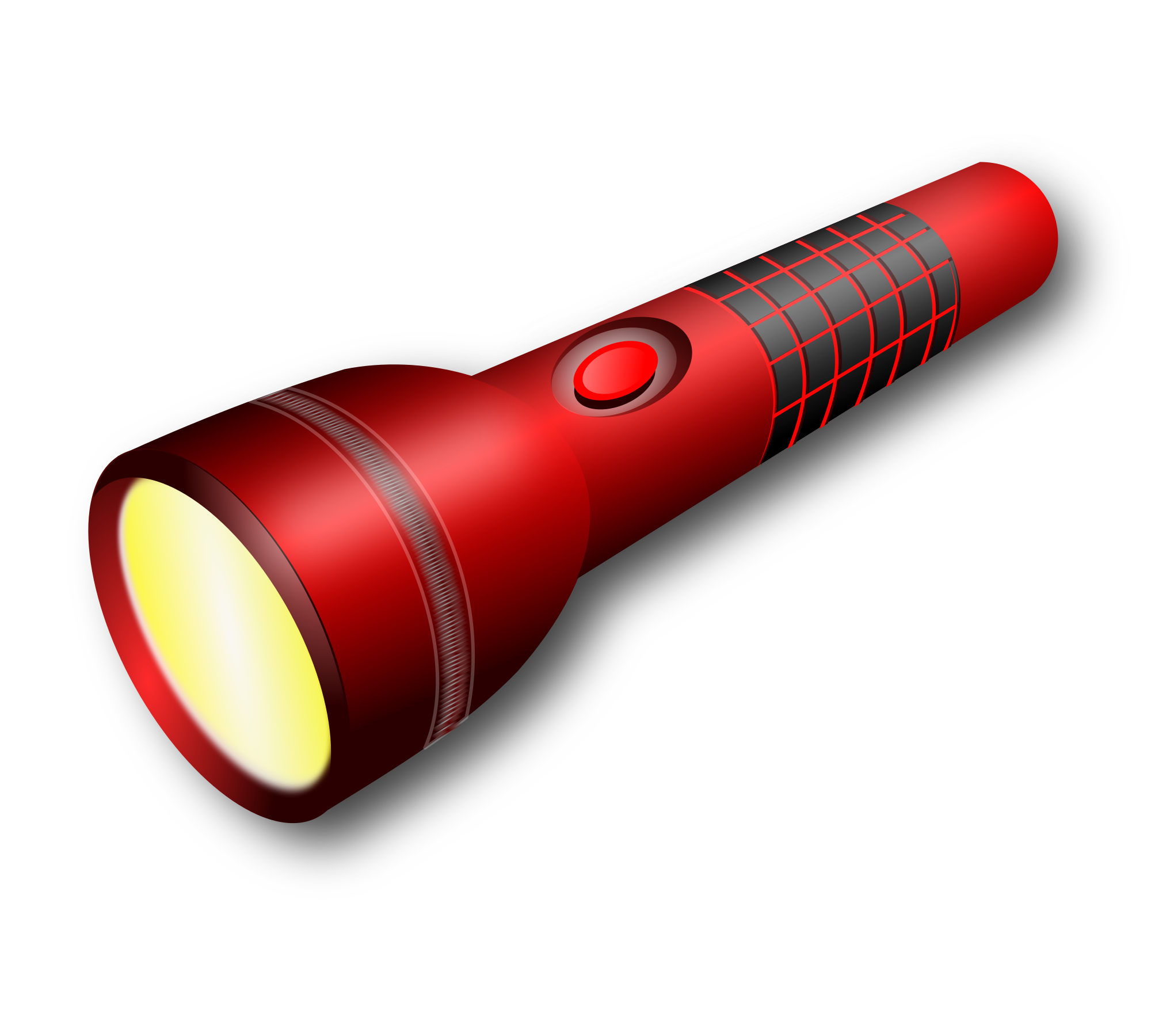 Draw a picture or describe using words what happens with each material in your investigation.MaterialPictureType of MaterialTissue Paper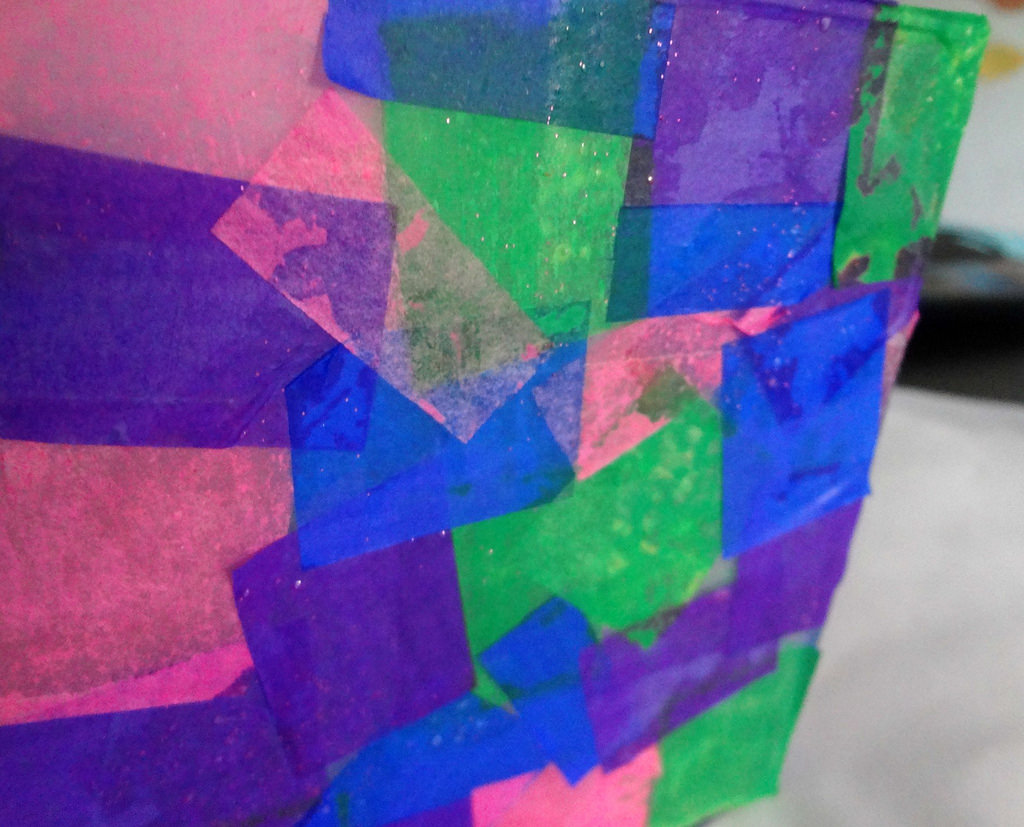 OpaqueTransparentReflectiveOtherFoil
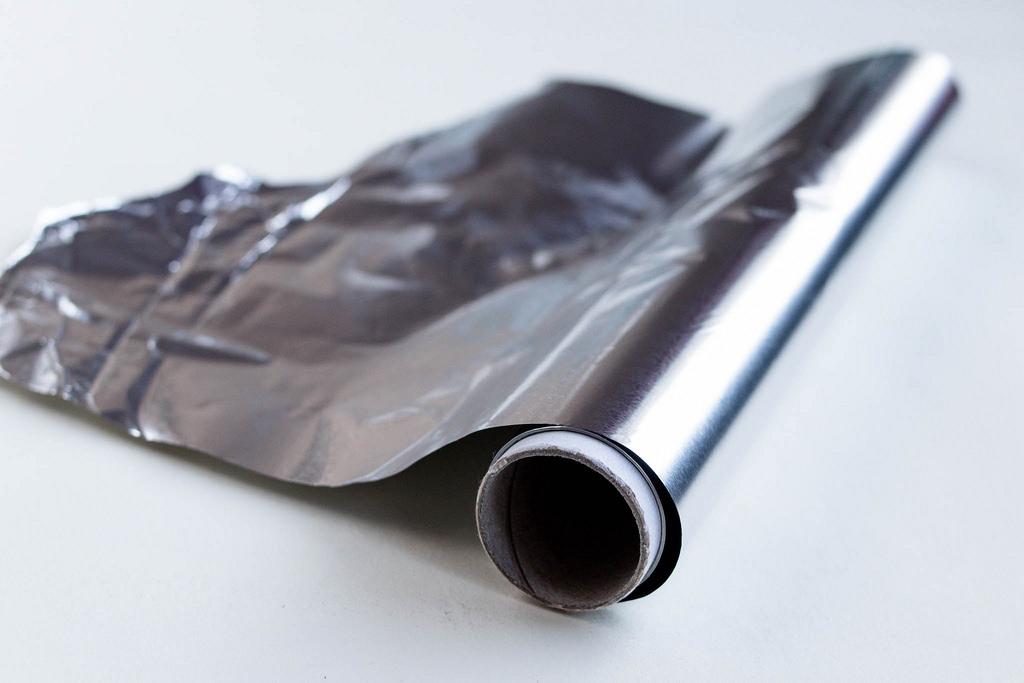 OpaqueTransparentReflectiveOtherConstruction Paper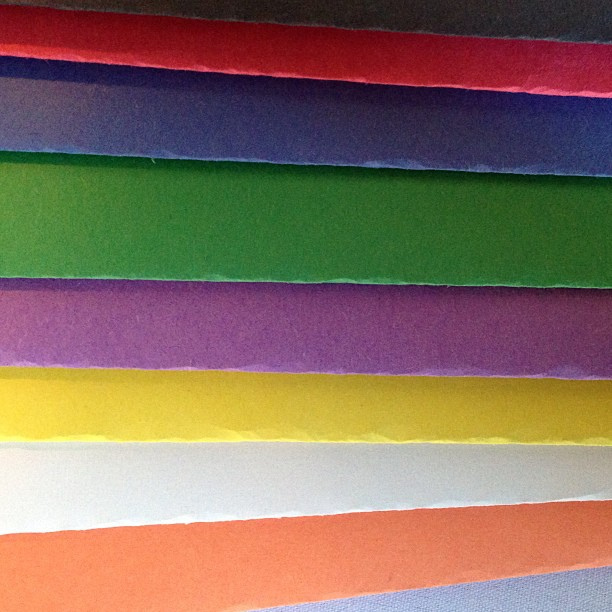 OpaqueTransparentReflectiveOtherPlastic Wrap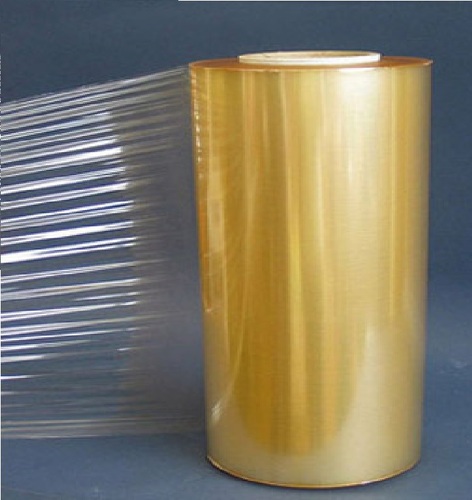 OpaqueTransparentReflectiveOther